Spinach Vegetable Soup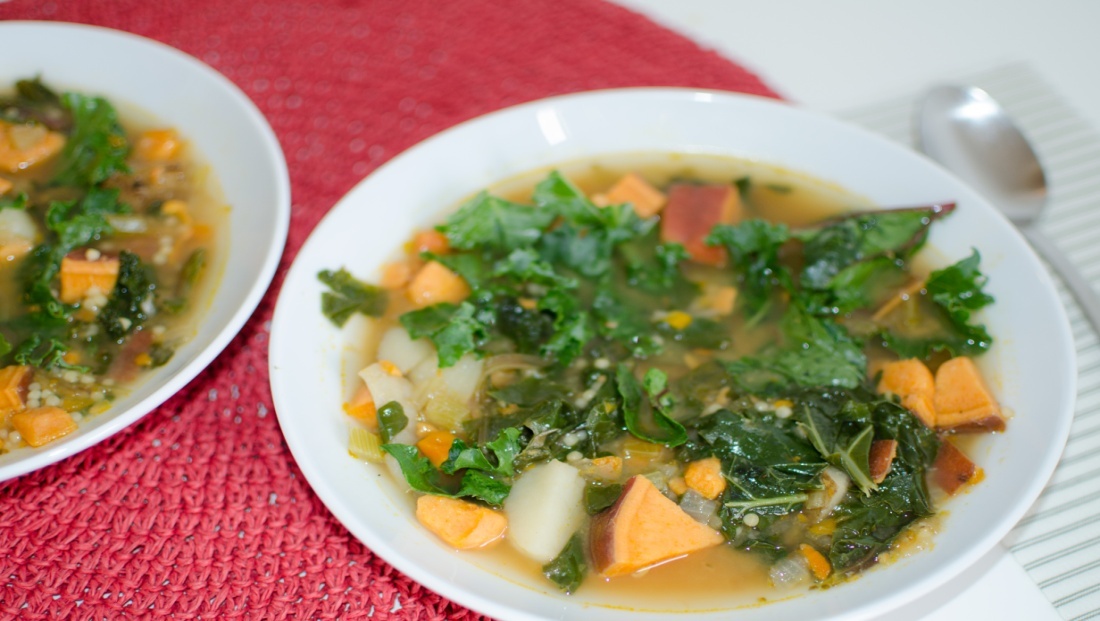 Freezer Package Ingredients:1 small onion, chopped1 medium sweet potato, peeled and chopped4 oz fresh baby spinach,(Can substitute Kale or Swiss Chard)2 stalks celery, chopped2 carrots, chopped1 clove garlic, peeled, smashed/chopped	Other Ingredients:1 T olive oil4 c meat or vegetable broth (pre-made, or bought organic)Sauté vegetables in oil for 5 minutes, a bit longer if frozen.  Do not brown.  Add broth and bring to a boil.  Cook for ~ 10 minutes.  Reduce heat. Season soup  with salt and pepper to taste.  Serves 2-4